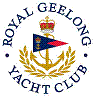 Royal Geelong Yacht Club Inc.Est 1859Trophy Deed of Gift.Trophy Deed of Gift.Trophy:Mayor of Geelong CupPresented by:Cr Jim Fidge J.P.Date:1988For:Best Dressed Yacht on Opening DayRemarks / Revisions